  Annesty Objective:To join a company where I can contributes all my knowledge, skills, and experience and be a part of an organization that enhances growth, professionalism and excellence while going towards the company’s goals and objectives.Work Experience:Sales Consultant (Promotional Season)UNILAB Corporation (Alaxan FR) August 10 2002 - October 11 2002       Marketing AssistantJobline Manpower Services      June 3 2005 - August  3 2006Management  TraineeUnited Toys CollectiblesAugust 16 2006 - March 2 2007Sales Coordinator SERMASISON Corporation March 16 2007 -  September    20   2007Sales Assistant JEWELMER CorporationOctober 7 2007 - June 14 2008       Sales ConsultantRECOMIRA RAY CORPORATIONMoissanite Jewelry Store       June 25 2008 - April 20 2009Sales MechandizerTools Trading Corporation June 2 2009 - September 10 2009Accounting Staff- (same company above)September 12 2009 - June 8 2013      Kindergarten Teacher       Agusan Colleges Inc.      June 10 2013 - October 13 2014  Skills and AbilitiesKnowledgeable in the following software ( MS office, Excell  PowerPoint and Internet Application)Proficient in written and oral communication.Excellence in Customer Service Skills, Team work  and Leadership Skills.Able to take responsibility with strong solving problem skills.Self- Motivation and Ability to take iniative.Can work under pressure with minimum supervision.  Personal Data:.Date of Birth :    Civil Status : Religion :May 07, 1984: SingleBorn Again Christian  Educational Attainment:Click to send CV No & get contact details of candidate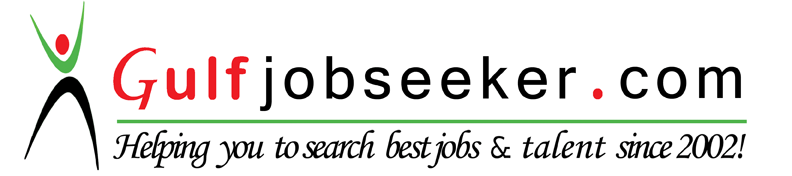 UNDERGRADUATE :Agusan Colleges Inc. (Butuan City, Agusan del Norte)Master of  Arts in Education (36 units) 2014-2015COLLEGE:Agusan Colleges Inc. (Butuan City,Agusan del Norte)Bachelor of Science in Elementary Education2001-2005SECONDARY:Taligaman National High School (Butuan City, Agusan del Norte)1997- 2000